Wir suchen dich!
Du willst Menschen zusammenbringen, Austausch ermöglichen und eigenhändig etwas auf die Beine stellen? Du bist ein Organisationstalent und offen für Neues? Komm zu «und» das Generationentandem 
und werde Teil unseres Live-Teams!Wer sind wir?
Der Verein «und» das Generationentandem baut seit 2012 Brücken zwischen Alt und Jung.
Menschen begegnen sich, hören einander zu, entwickeln zusammen neue Ideen und setzen sie
um. Auf diese Art realisieren wir Projekte, Veranstaltungen, ein Magazin und eine Webseite. OrganisatorIn im Live-Team
Du bringst deine Ideen ein und verwirklichst im Team Ausflüge, Workshops und gemütliches Beisammensein mit Jung und Alt.Umsetzen und Einbringen von eigenen Ideen für Veranstaltungen und ProjektePlanen und Durchführen von Veranstaltungen – im TeamMonatliche TeamsitzungenWir bieten eine gute Arbeitsumgebung für deine Freiwilligenarbeit: Eine offene Feedbackkultur, 
eine professionelle Infrastruktur und Erfahrungen im Bereich der Generationenarbeit.«und»?! Haben wir dein Interesse geweckt? Kontaktiere Barbara Tschopp b.tschopp@generationentandem.ch / 079 769 68 59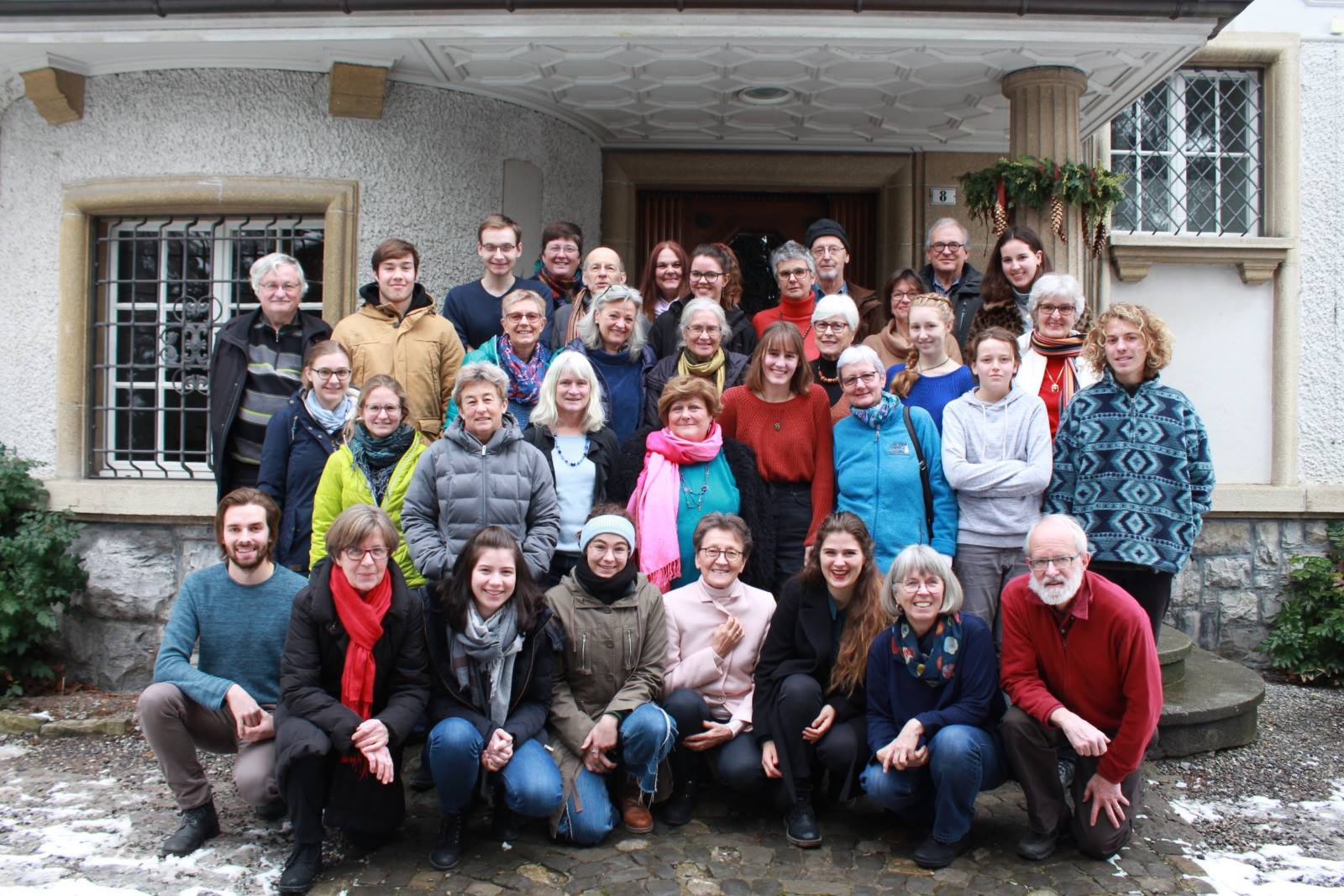 